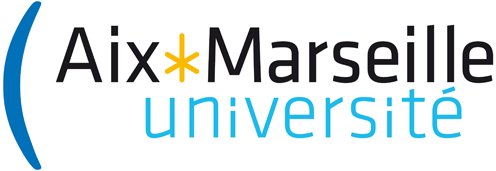 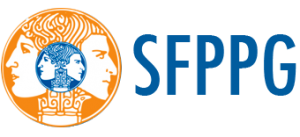 Colloque SFPPG 18-19 mars 2016Cliniques groupales et idéologiesAix-en-Provence Aix-Marseille-UniversitéFormulaires de soumission• Pour toute soumission orale ou affichée, veuillez remplir le formulaire ci-dessous.• Date limite d’envoi des soumissions : 10 janvier pour les communication, 20 janvier pour les posters• Le formulaire rempli est à retourner :Exclusivement par courrier électronique à : guygimenez@me.comSous format .docEn précisant « SFPPG Colloque Idéologie Aix en Provence + NOM + Prénom» dans l’objet du message.• Un accusé de réception vous sera retourné.• L’avis du Comité Scientifique vous sera rendu aux alentours du: 10 janvier pour les communications, 20 janvier pour les postersFORMULAIRE : Communications Orales (20min) et PostersType de présentation :/_ / Orale/_ / AffichéeAuteur :Nom (en lettres capitales) :Prénom :Adresse électronique :Adresse postale : Tel : Titre de la communication :Cinq mots clés : Notice biographique de l’auteur CV court (1500 signes espaces compris) vous présentant en une page afin que nous ayons une représentation de votre trajet et de votre pratique clinique groupale, et comprenant :  fonction et affiliation (institution de rattachement, ville, pays, pratique clinique, thèmes de recherches & publications, interventions).Résumé en français (3 000 signes, espaces compris) :Précisions posters : voir document jointUn prix au meilleur poster sera attribué lors de la dernière journée.